Lone Working Policy 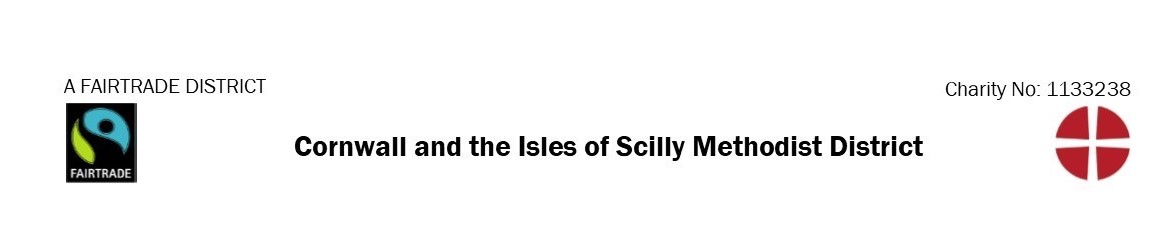 forXXXXXX Methodist ChurchReviewed June 2020This guidance is for those working in an employed or voluntarily position for the Church Council of XXXXXX Methodist Church who, on occasion work, alone.  It aligns closely with the advice to employed staff which can be sourced from https://www.methodist.org.uk/for-churches/employees-and-volunteers/lay-employment-advisory-information/ regarding Lone Working [Section 13.3]. Additional guidance in respect of Home Working may be found in the adoption by Methodist Council of the Connexional Team Homeworking Policy [MC/10/61] http://www.methodist.org.uk/downloads/coun-1061-homeworking-policy-290310.pdf.  Both are available on the Methodist Church website.As part of the Safer Recruitment policy of the Methodist Church everyone undertaking an office, employed position or voluntary role needs a written Job/Role Description of the role they are undertaking and a named person who regularly reviews the work undertaken and any changes which need consideration (Supervisor/Line-manager).  It follows from this that the anticipation of any vulnerabilities or risks will be made when the role is first assigned and be repeated at each review.  This task is a joint one never to be undertaken by the employee or volunteer alone. Starting from the principle that ‘If it isn’t safe don’t do it’ this guidance encourages:Anticipating vulnerabilities and risksAssessing identified risksTaking steps to eliminate or minimize risksAnticipating vulnerabilities and risksThe Church Council should have a clear understanding of the actual working situations of the employees and volunteers who are involved with their duty of care.   If this entails any periods of lone working for staff or volunteers, it is essential that this is acknowledged and that this Lone Working Policy is accepted and that the Procedures are implemented.  The employee/volunteer has a responsibility to give attention to their own safety.Assessing identified risksIt is not possible to provide a comprehensive list of the risks which will be encountered in undertaking work alone.  A Risk Assessment for Lone Working needs to be written and continually reassessed as a working ‘live’ document, which is jointly owned by the employee/volunteer and the supervisor/line-manager, a draft form is supplied at the end of this policy.  It is helpful to note that the Risk Assessment is not just a written task but a developing mental awareness of environment.  The written assessment simply proves that risk has been thought through and all possible eliminations/controls have been put in place. Each situation needs to be considered separately.  The following points are intended to help identify reasonably foreseeable risks:Insecure facilities: e.g. can callers be identified before they are invited onto premises or into an office?Unnecessary isolation: e.g. if there is a problem, can the volunteer call for help and receive it speedily?Poor communication: e.g. when a volunteer is working alone, who knows they are safe and how? Unnecessary lone working: e.g. has consideration been given to more than one person undertaking the work?  Can a home visit be done by two people?Misuse of social media: e.g. are volunteers clear about how to respond to invitations to use Facebook or other social media?Poor preparation: e.g. has work been planned?Health and Safety concerns: e.g. have any H&S matters been identified?  Does the worker know when and how to complete the Accident Book?  Is insurance cover in place?Taking steps to eliminate or minimize risksTrainingTraining for Lone Workers is an essential part of Induction, ensuring all employees/volunteers are sufficiently experienced and trained, and understand all risks and procedures before starting to work alone is the responsibility of the line-manager/supervisor.  Training should heighten staff awareness with regard to:1. Up to date an appropriately levelled Methodist Safeguarding Training (Foundation/Advanced) including the procedures, emergency arrangements and after-hours working contact points. 2. Risk Assessment Training - the writing of formal Risk Assessments and Risk Management including personal risk assessment technique - the continual awareness of potential risks of violence, verbal/ physical aggression and allegations ensuring the maintenance of a safe environment for staff and young people at all times, including practical issues such as the use of personal alarms (where appropriate) and mobile phones.3. Recording of concerns and incidents. 4. Being aware and actively willing to adhere to the Methodist Social Media Guidelines https://www.methodist.org.uk/for-churches/guidance-for-churches/digital-communication-guidance-for-churches/social-media-guidelines/ and the Methodist Online Working Guidelines https://www.methodist.org.uk/our-work/children-youth-family-ministry/being-a-community-when-you-cant-meet/creating-safe-virtual-communities-with-children-and-young-people/before-you-begin-some-safeguarding-pointers/ These should be adopted when working with Children, Young People and Vulnerable Adults.5. Other training considerations may be: First Aid, Conflict Resolutions, Mental Health First Aid.The supervisor/line manager on behalf of the Church Council has a responsibility to put in place arrangements which support employees/volunteers’ safety.  It is helpful to consider the following points:The remoteness of the workplacePotential communication problemsPotential for verbal and physical abuseVulnerability of lone workers to feelings of isolation, stress and depressionWhether or not all the plant, equipment, materials to be used can be handled safely by one personWhether or not the person is medically fit and able to work aloneHow the lone worker will be supervised/ mentored?How the lone worker will obtain help in an emergency such as assault, vehicle breakdown, accident or fire?Whether or not there is adequate first aid coverThe responsibility of the volunteer/employee is to support their own work and that of other volunteers/employees.  Individuals should consider the points below and any other matters they can identify which will anticipate predictable risks.Take reasonable care for your own safetyReport any incidents of violence or aggressive behaviourArrange to meet unknown individuals in a public place and preferably with another person presentIf making a home visit, make sure that someone knows where you are going and that you have a mobile ‘phone with you that is turned onTell someone where you are going and when you anticipate being backConsider a 'buddy system' when you let a colleague or friend know that you have arrived at a visit/premises and when leaving a visit/ premisesTo consider carrying a Personal Shriek AlarmTo always be 'streetwise' and vigilant, taking note of what is going on around youScenario for consideration:The following scenario offers opportunity to reflect on appropriate responses to situations where lone working, appropriately or inappropriately, is one of the options.Pat and MariaPat is a pastoral visitor for her church.  She has been visiting some church members on and off for three years.  It is generally acknowledged that she has a gift in this area and, as she lives alone and with few family commitments, she has the time available to do this.Over the last year the church congregation has been steadily growing and the need for pastoral visits has increased.  Pat was recently asked by the Minister to visit Maria, a relatively new person to the Church after the Minister had received a ‘phone call to say that this person was feeling low.On arrival, Pat found that Maria had not been taking good care of herself.  She was invited in and offered a cup of tea.  Maria had locked the door behind her and seemed agitated.  As time went by, Pat became increasingly uneasy.  Every time she mentioned leaving, Maria got up and barred the way to the door.  She noticed that her pupils were dilated.  When her hands were not in her dressing gown pocket where she had the door key, she could see that her hands were shaking.Eventually, with the promise of going to get Maria a pint of milk from the local shops, she made her escape.  No one knew Pat was doing this visit at this time and no one was expecting her home at any specific time.What issues arise and how may they be addressed?June 2020To be reviewed in June 2022Useful links to Methodist Policy and GuidanceMethodist Social Media Guidelines https://www.methodist.org.uk/for-churches/guidance-for-churches/digital-communication-guidance-for-churches/social-media-guidelines/  Methodist Online Working Guidelines https://www.methodist.org.uk/our-work/children-youth-family-ministry/being-a-community-when-you-cant-meet/creating-safe-virtual-communities-with-children-and-young-people/before-you-begin-some-safeguarding-pointers/Methodist Lay Employment Advicehttps://www.methodist.org.uk/for-churches/employees-and-volunteers/lay-employment-advisory-information/ Sample Job/Role Descriptionshttp://www.catshillmethodists.org.uk/03-2019%20CMCC%20Volunteering%20Roles.pdfXXXXXX Methodist ChurchLone Working Risk Assessment(boxes will expand to suit each assessment)Name of Employee/VolunteerName of Employee/VolunteerXxxxxxxx (Volunteer)Xxxxxxxx (Volunteer)Name of Supervisor/Line ManagerName of Supervisor/Line ManagerXxxxxxxx (Supervisor)Xxxxxxxx (Supervisor)Date WrittenDate ReviewedActivity to be AssessedPastoral Home Visit of xxxxxPastoral Home Visit of xxxxxPastoral Home Visit of xxxxxSignedSignedEmployee/VolunteerSupervisor/ Line ManagerRisk IdentifiedWho could potentially be harmed by the Risk?How will the Risk be managed or eliminated?When will the management measure be in place?No-one aware of where Volunteer is during a pastoral home visitVolunteerSupervisor to be informed by email of scheduled pastoral visitsBuddy to be given text when arrive at the home and when volunteer leavesBuddy to have contact number of Supervisor in case of an emergencyOngoing – Weekly schedule to be sentNeed to find Buddy before commencement of visitsAs AbovePrevious Pastoral Visitor indicated an unhealthy reliance on them from the person to be visitedVolunteerGood use of Mentor/Pastoral Visiting Coordinator/ Supervisor – Including debriefing and being aware of previous situation.Rotation of people having contact with this person.CompletedOngoing